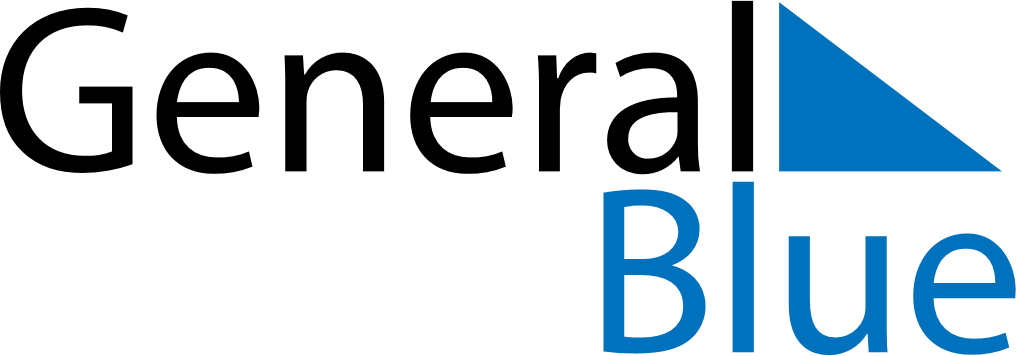 May 2024May 2024May 2024ItalyItalySundayMondayTuesdayWednesdayThursdayFridaySaturday1234Labour Day56789101112131415161718Mother’s Day19202122232425262728293031